คู่มือความรู้วิธีการจัดการขยะอินทรีย์หรือขยะเปียกครัวเรือนเทศบาลตำบลห้วยทรายขยะอินทรีย์หรือขยะเปียกคือ สิ่งที่ย่อยสลายได้ง่าย เช่น เศษผักเปลือก ผลไม้ เศษอาหาร หญ้า ใบไม้ ซากพืช ซากสัตว์ เป็นต้นขั้นตอนที่ 1    จัดเตรียมภาชนะที่มีฝาปิด เช่น ถังพลาสติก  ถังสี ถังเก่าขนาดแล้วแต่เหมาะสม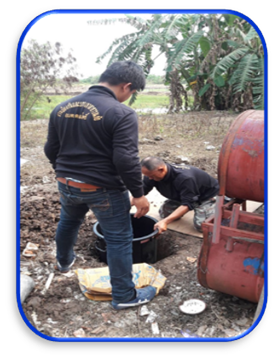 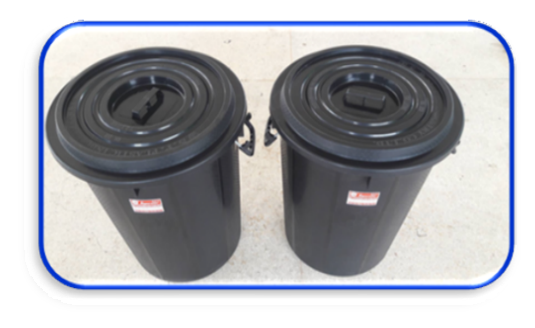 ขั้นตอนที่ 2	นำภาชนะมาเจาะรูหรือตัดก้น และขุดหลุมขนาดความลึก  2 ใน 3 ส่วนของความสูงภาชนะ จากนั้นนำภาชนะใส่ลงในหลุมที่ขุดไว้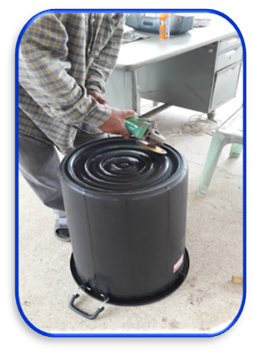 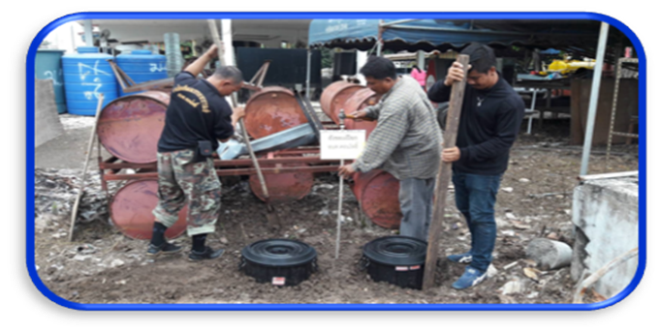 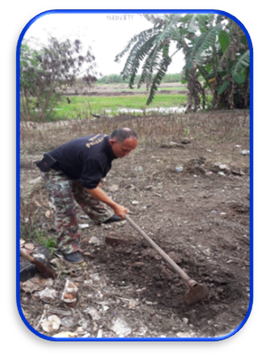 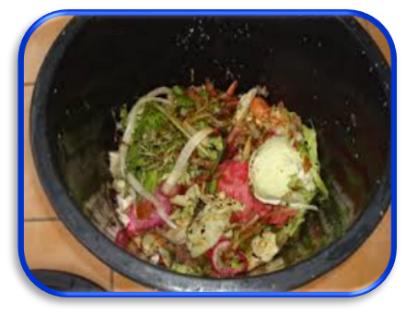 ขั้นตอนที่ 3	นำเศษอาหาร เศษผักผลไม้ เศษหญ้า มาทิ้งในถังที่ฝังไว้ และปิดฝามิดชิดขั้นตอนที่ 4	จุลินทรีย์/ไส้เดือนในดินจะย่อยสลายเศษอาหารให้กลายเป็นปุ๋ย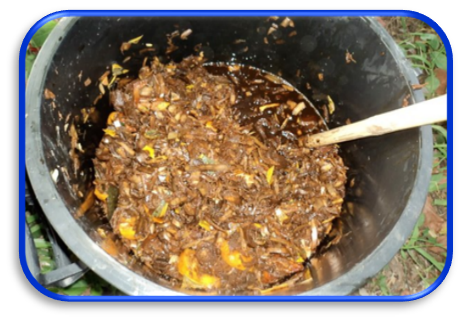 ขั้นตอนที่ 5 	เมื่อทิ้งเศษอาหารจนเต็มภาชนะแล้ว ให้กลบด้วยดินแล้วย้ายถังไปทำตามขั้นตอนเดิมที่จุดอื่นต่อไป อุปกรณ์สะดวกในการโยกย้ายและประกอบง่ายแสงอาทิตย์ให้พลังในการย่อยสลายสารอินทรีย์ ความร้อนและอากาศภายในที่หมุนเวียน ทำให้จุลินทรีย์เติบโตได้ดี การย่อยสลายอยู่ในดินป้องกันกลิ่น และแมลงวัน น้ำที่มากับเศษอาหารจะซึมลงดินบริเวณรอบโคน ขยะถูกย่อยสลายด้วยจุลินทรีย์ที่อยู่ในดินขั้นตอนการทำถังย่อยสลายขยะอินทรีย์รูปแบบที่ 1จัดเตรียมภาชนะหรือเศษวัสดุภาชนะเหลือใช้ เช่นถังสี ถังพลาสติกใช้แล้ว ขนาดของภาชนะขึ้นอยู่กับปริมาณขยะในครัวเรือน หากมีมากก็ใช้ภาชนะที่มีขนาดใหญ่ขึ้นตามความเหมาะสม (ภาชนะที่ใช้อาจเป็นถังพลาสติกหรือภาชนะอื่น ๆ ที่มีฝาปิด)เจาะรูหรือตัดภาชนะดังกล่าวที่ก้นถังแล้วขุดหลุมขนาดความลึก 2 ใน 3 ส่วนของความสูงของภาชนะนำภาชนะที่เตรียมไว้ไปใส่ในหลุมที่ขุด ทั้งนี้หากมีปริมาณขยะอินทรีย์เกิดขึ้นมากและมีพื้นที่เหลือสามารถทำได้มากกว่า 1 จุดนำเศษอาหาร เศษผัก ผลไม้ ใบไม้ และเศษหญ้าที่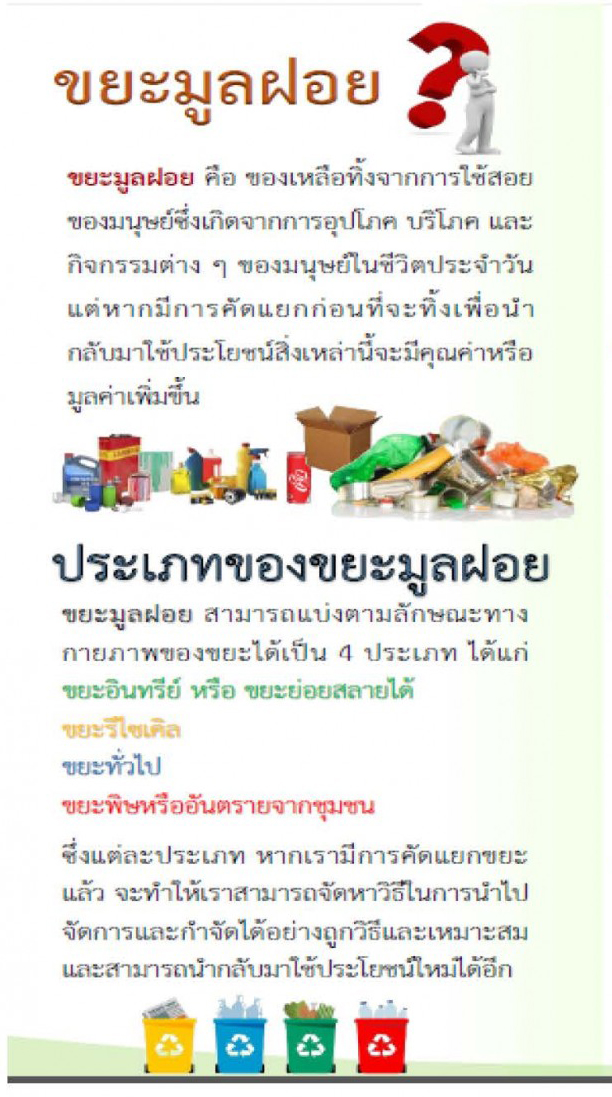 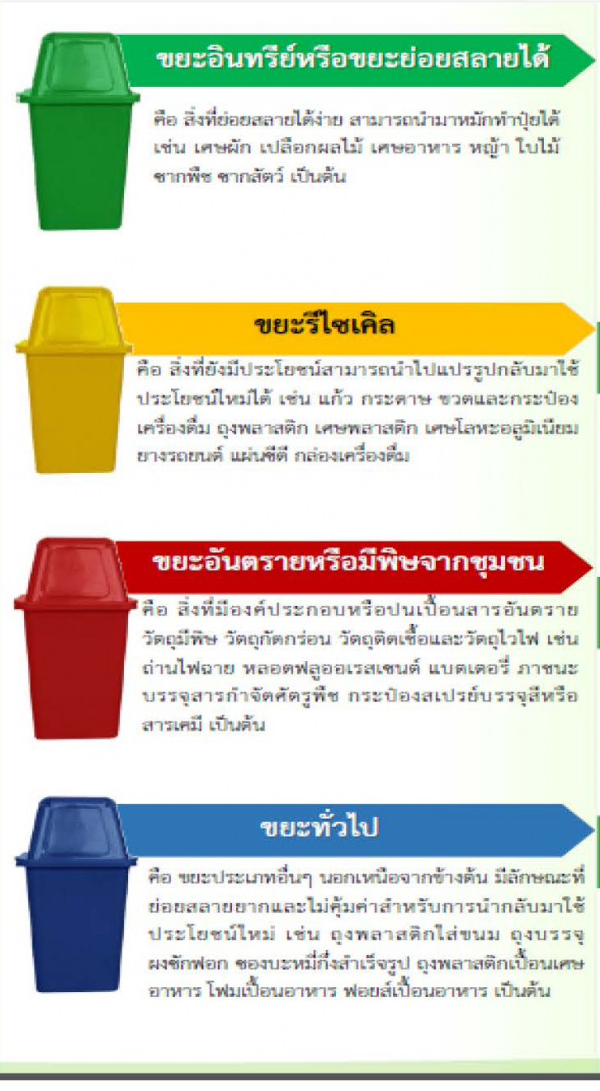 เหลือมาเทใส่ในถังที่ฝังไว้ และปิดฝาภาชนะให้มิดชิดจุลินทรีย์ในดิน,ไส้เดือนในดินจะทำการย่อยเศษอาหารในภาชนะให้กลายเป็นปุ๋ย (ระยะเวลาขึ้นอยู่กับปริมาณขยะเปียก) หากมีกลิ่นเหม็นสามารถเติมน้ำหมั้ก EM หรือ เอาเศษหญ้าและใบไม้ขนาดเล็กมากลบผิวชั้นบนเมื่อปริมาณเศษอาหารถึงระดับเดียวกับพื้นดินที่ขุดไว้ให้เอาดินกลบ แล้วย้ายถังไปทำตามขั้นตอนเดิมที่จัดอื่นต่อไปรูปแบบที่ 2จัดเตรียมท่อซีเมนต์เหลือใช้ หรือจัดทำคอกไม้ล้อมรอบต้นไม้ หรือสเวียน ไว้สำหรับรองรับขยะอินทรีย์หรือขยะเปียกรองท่อซีเมนต์ด้วยอิฐหรือวัสดุเพื่อยกฐานของท่อซีเมนต์ให้มีช่องว่างอากาศ หลักจากนั้นให้เติมดินหรือใบไม้ลงไปที่ฐานวงล้อซีเมนต์นำขยะอินทรีย์ ขยะเปียก เศษอาหาร เปลือกผลไม้ เศษหญ้า เศษใบไม้เทใส่ในจุดที่ได้จัดเตรียมไว้ตามข้อ 1เศษใบไม้แห้งมาโรยปิด เพื่อเป็นการป้องกันกลิ่นเหม็นและป้องกันแมลงต่าง ๆ โดยสามารถเติมน้ำยา EM เพื่อป้องกันกลิ่นและเร่งปฏิกิริยาการหมักได้อีกด้วย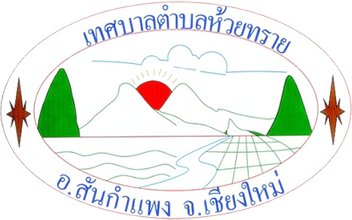 การจัดทำถังขยะอินทรีย์(ขยะเปียก)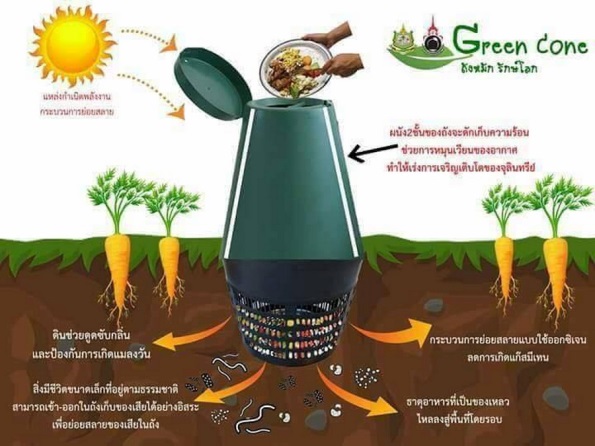 